Ξεκινούν αύριο οι αιτήσεις για τα δωρεάν διαδικτυακά εργαστήριαομαδικής συμβουλευτικής της ΔΥΠΑ για τον Δεκέμβριο 2023Μετά τη μεγάλη ανταπόκριση των πολιτών στα e-Εργαστήρια ομαδικής συμβουλευτικής από εξειδικευμένα στελέχη, που αποτελούν μια καινοτόμο ψηφιακή υπηρεσία, η ΔΥΠΑ συνεχίζει τη δράση και τον Δεκέμβριο.Όλοι όσοι αναζητούν εργασία και επιθυμούν να αναβαθμίσουν τις δεξιότητές τους στη διαχείριση της σταδιοδρομίας τους, μπορούν να παρακολουθήσουν e- Εργαστήρια στις εξής θεματικές ενότητες:•	Πώς να δημιουργήσω ένα αποτελεσματικό βιογραφικό;•	Πώς να προετοιμαστώ σωστά για μια συνέντευξη;•	Ποια είναι τα βήματα για μια επιτυχημένη επιχειρηματική ιδέα;•	Πώς να δημιουργήσω ένα επιχειρηματικό σχέδιο;•	Τα κοινωνικά δίκτυα στην αναζήτηση εργασίαςΟι ενδιαφερόμενοι μπορούν να δηλώσουν συμμετοχή από αύριο 30 Νοεμβρίου, στη διεύθυνση: https://www.dypa.gov.gr/workshopsΤο πρόγραμμα των e-Εργαστηρίων του Δεκεμβρίου διαμορφώνεται ως εξής:Στο κάθε εργαστήριο διάρκειας 2 ωρών υπάρχει περιορισμένος αριθμός θέσεων συμμετοχής (έως 50 άτομα) και θα τηρηθεί αυστηρά σειρά προτεραιότητας σύμφωνα με την ημερομηνία υποβολής της συμμετοχής.Η πλατφόρμα θα παραμείνει ανοιχτή μέχρι τη συμπλήρωση των θέσεων ανά εργαστήριο. Οι ενδιαφερόμενοι μπορούν να δηλώσουν συμμετοχή σε παραπάνω από ένα εργαστήρια, εφόσον το επιθυμούν.Στόχος των εργαστηρίων είναι οι συμμετέχοντες να ενημερωθούν και να ενεργοποιηθούν στην αναζήτηση κατάλληλης θέσης εργασίας ή/και να αναπτύξουν τη δική τους επιχειρηματική δραστηριότητα, καθώς και να ενισχυθεί η απασχολησιμότητά τους μέσω ενός αποτελεσματικού βιογραφικού, της προετοιμασίας για συνεντεύξεις με επιχειρήσεις και της κατάλληλης χρήσης των μέσων επαγγελματικής κοινωνικής δικτύωσης.Για περισσότερες πληροφορίες: www.dypa.gov.gr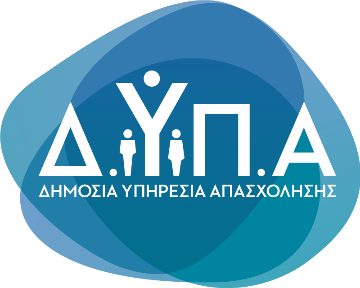 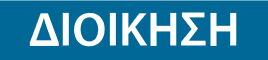 Τμήμα Επικοινωνίας &Δημοσίων ΣχέσεωνΑθήνα, 29.11.20231η Θεματική:Πώς να δημιουργήσω ένα αποτελεσματικό βιογραφικό;8:30-10:3007/12, 14/12, 19/12, 21/122η Θεματική:Πώς να προετοιμαστώ σωστά για μια συνέντευξη;11:00-13:0007/12, 14/12, 21/1213:00-15:0005/12, 12/12, 19/123η Θεματική:Ποια είναι τα βήματα για μια επιτυχημένη επιχειρηματική ιδέα;13:00-15:0007/12, 14/12, 21/124η Θεματική:Πώς να δημιουργήσω ένα επιχειρηματικό σχέδιο;11:00-13:0005/12, 12/12, 19/125η Θεματική:Τα κοινωνικά δίκτυα στην αναζήτηση εργασίας08:30-10:3005/12, 12/12